OLANREWAJU TEMITOPE CHARLES18/ENG04/083EEEQUESTIONPrepare bill of engineering measurement and evaluation (BEME) for a typical engineering contract in your area of specialtyANSWERMy area of specialty is electronic engineering and below is an example of a BEME in my area of specialty.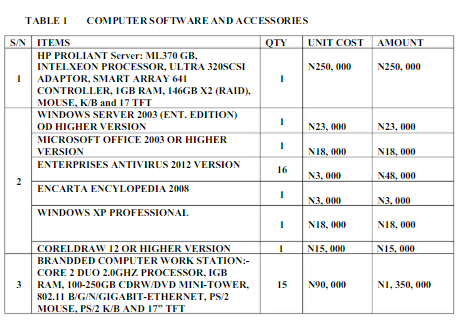 